Об утверждении порядка определения нормативных затрат на оказание муниципальной услуги «Реализация дополнительных общеразвивающих программ» в соответствии 	с социальным сертификатомВ целях исполнения постановления администрации Порецкого  муниципального округа от 21.04.2023 № 254  «Об утверждении Положения о формировании муниципального задания на оказание муниципальных услуг (выполнение работ) в отношении муниципальных учреждений Порецкого муниципального округа Чувашской Республики и финансовом обеспечении выполнения муниципального задания», постановления администрации Порецкого  муниципального округа от 05.05.2023 № 271 «Об организации оказания муниципальных  услуг в социальной сфере при формировании муниципального социального заказа на оказание муниципальных  услуг в социальной сфере на территории Порецкого муниципального округа Чувашской Республики», постановления администрации Порецкого  муниципального округа от 28.07.2023 № 437 «Об утверждении Порядка предоставления субсидии юридическим лицам, индивидуальным предпринимателям, физическим лицам – производителям товаров, работ, услуг на оплату соглашения о финансовом обеспечении затрат, связанных с оказанием муниципальных услуг в социальной сфере в соответствии с социальным сертификатом», постановления администрации Порецкого муниципального округа от 28.07.2023 № 438 «Об утверждении Порядка предоставления субсидии юридическим лицам, индивидуальным предпринимателям, физическим лицам – производителям товаров, работ, услуг на оплату соглашения о возмещении затрат, связанных с оказанием муниципальных услуг в социальной сфере в соответствии с социальным сертификатом», администрация Порецкого муниципального округа Чувашской Республикип о с т а н о в л я е т:	1. Финансирование исполнителей муниципальной услуги «Реализация дополнительных общеразвивающих программ» в соответствии с социальным сертификатом с 01 января 2024 года осуществлять в соответствии с нормативными затратами, установленными согласно Методике определения нормативных затрат на оказание муниципальных услуг, утвержденной постановлением администрации Порецкого муниципального округа от 21.04.2023 № 254  «Об утверждении Положения о формировании муниципального задания на оказание муниципальных услуг (выполнение работ) в отношении муниципальных учреждений Порецкого муниципального округа Чувашской Республики и финансовом обеспечении выполнения муниципального задания».2. Контроль за исполнением настоящего постановления возложить на вриозаместителя главы администрации по социальным вопросам, начальника отдела образования, молодежной политики и спорта администрации Порецкого муниципального округа Терешкину Е.А.3.Настоящее постановление вступает в силу со дня его официального опубликования в издании «Вестник Поречья» и подлежит размещению на официальном сайте Порецкого муниципального округа в информационно-телекоммуникационной сети «Интернет».Глава Порецкого муниципального округа                                                                    Е.В. Лебедев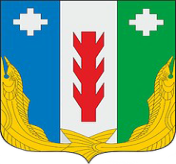 Администрация Порецкого муниципального округа Чувашской РеспубликиПОСТАНОВЛЕНИЕ_________№ _____с. ПорецкоеЧăваш РеспубликинПăрачкав муниципалитет округӗн администрацийĕЙЫШĂНУ15.12.2023  № _775Пăрачкав сали